LICEO ELVIRA SANCHEZ DE GARCESPROFESOR JORGE LUIS PEREZ ORAMAS      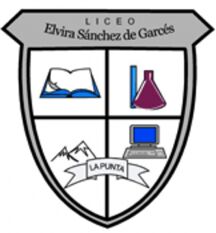 PRIMER AÑO MEDIO A / QUIMICA             AÑO 2021 PRIMER SEMESTREMail: jorge.luis.perez@liceoelvirasanchez.cl   +569 63521809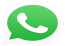 Nombre del estudiante: ___________________________  Puntaje: 30 puntos.PRUEBA SEMESTRAL QUIMICA  ( TRABAJO SUMATIVO 5 )Objetivos1- Identificar reacciones químicas y los cambios producidos.2- Clasificar reacciones según criterios estudiados.3- Interpretar fórmulas químicas y nombrarlas.1- Observa las siguientes imágenes e identifica dónde se produce una reacción química: 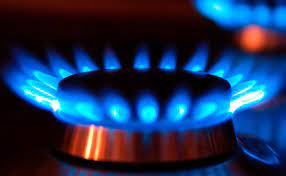 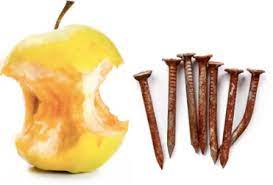 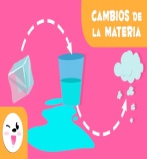 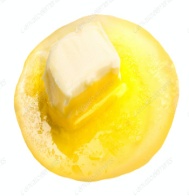 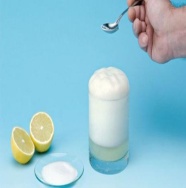 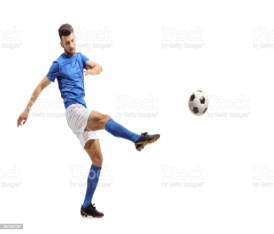  a)_______ b)_____ c)______  d)_______     e)_________  f)________        g) _______2- Explica el por qué de tu selección.2- Menciona los cambios que se originan en las reacciones químicas identificadas.3- Observa la siguiente representación:MnO2 (s)  +  HCl (ac)       →  MnCl2 (ac)  +  Cl2 (g)  + H2O  a) Ajusta o balancea la ecuación química.b) Señala las fórmulas químicas de las sustancias reaccionantes y productos.c) Clasifícala esta reacción (síntesis, sustitución o descomposición)4 - Representa mediante un modelo la combinación de los átomos en la siguiente reacción:     2 H2 (g)  +  O2 (g)  →  2 H2O (g)a) Clasifícala esta reacción (síntesis, sustitución o descomposición) 5- Selecciona las alternativas correctas marcando con XLa fórmula química H3PO4  :___ Representa una sustancia simple.___ Por cada 3 átomos de oxígeno, hay un átomo de fósforo y 4 átomos de oxígeno. ___ Por cada tres átomos de hidrógeno se enlazan 4 átomos de oxígeno.___ Está formada por átomos de diferentes elementos químicos.6- Completa el cuadro siguiente:RUBRICA DE CALIFICACIÒN : 1 – 7 ptos   2- 6 ptos  3- 6 ptos  4- 3 ptos  5- 4 ptos  6- 4 ptosFórmula NombreNaClCO2H2Fe